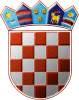 REPUBLIKA HRVATSKAOPĆINA MATULJIOPĆINSKO IZBORNO POVJERENSTVOOPĆINE MATULJIKLASA:013-03/16-01/2URBROJ: 2156-04-01-16-7Matulji, 02.ožujka 2016. Na temelju članaka 52., 53. i 68. Zakona o lokalnim izborima ("Narodne novine", broj 144/12) Općinsko izborno povjerenstvo OPĆINE MATULJI donosiRJEŠENJEo određivanju biračkih mjestaZa područje OPĆINE MATULJI određuju se biračka mjesta							                  Predsjednica							Općinskog izbornog povjerenstva								      Općine Matulji								Renata Slavić dipl.iur.1. biračko mjesto broj                                              1.MATULJIOŠ "ANDRIJE MOHOROVIČIĆ" - LIJEVO, ŠETALIŠTE DRAGA GERVAISA 1koje obuhvaća birače s prebivalištem uMATULJI: BRANKA LAGINJE, IVANA MATETIĆA RONJGOVA, JANKOVIĆEVA CESTA, MATULJSKA CESTA, MILANA FRLANA, PARTIZANSKI PUT, PIONIRSKA, PUT MILEVE SUŠANJ, PUT PUHARI, STUBIŠTE MATE BALOTE, ŠETALIŠTE DRAGE GERVAISA, TRG MARŠALA TITA, VIKTORA CARA EMINA, VLADIMIRA NAZORA, VLATKA SUŠNJA, MIHOTIĆI: PUT PUBOVO2. biračko mjesto broj                                              2.MATULJIOŠ "ANDRIJE MOHOROVIČIĆ" - DESNO, ŠETALIŠTE DRAGA GERVAISA 1koje obuhvaća birače s prebivalištem uBREGI: 43. ISTARSKE DIVIZIJE 104-106 (PARNI), KUĆELI: PUT LUSKINO, MATULJI: 43. ISTARSKE DIVIZIJE 2-44 (PARNI), 43. ISTARSKE DIVIZIJE 1-45 (NEPARNI), JUGOVA REBAR 1-7 (NEPARNI), PUT BRDO 3-15A (NEPARNI), PUT LUSKINO 33-33A (NEPARNI), 2-18A (PARNI), PUT PERINOVO 2-24 (PARNI), PUT UROŠA RADETA 17, 14, MIHOTIĆI: 43. ISTARSKE DIVIZIJE 46-116 (PARNI), 43. ISTARSKE DIVIZIJE 42B, 43. ISTARSKE DIVIZIJE 47-117 (NEPARNI), 43. ISTARSKE DIVIZIJE 42-42A (PARNI), 43. ISTARSKE DIVIZIJE 38-40A (PARNI), DUŠANA MAVRA, JUGOVA REBAR, KUČIĆI, MATKA MANDIĆA, MIHOTIĆEV PROLAZ, POBARSKA CESTA 14-18A (PARNI), PUT BRDO, PUT LUSKINO, PUT PERINOVO, PUT STANKA LUKSETIĆA, PUT UROŠA RADETA, PUŽEV BREG 49, RUHČEV PUT, SLAVIĆI, ŠIME JURČIĆA3. biračko mjesto broj                                              3.BREGIDOM BREGI, POŠČIĆI 57koje obuhvaća birače s prebivalištem uBREGI: ANJELI, BENČINIĆI, BREGI, BRNČIĆI, FRLIĆI, KOŽULI, MAMIĆI, POŠĆIĆI, STANIĆI, SVAGLINCI, ZVANČIĆI, MIHOTIĆI: BREGI 70E, BREGI 70G, BREGI 70F4. biračko mjesto broj                                              4.MATULJIOPĆINA MATULJI, VIJEĆNICA, TRG M. TITA 11koje obuhvaća birače s prebivalištem uMATULJI: CESTA ZA OSOJNAKI, DALMATINSKIH BRIGADA, EUGENA KUMIČIĆA, GAJ, IVANA I MATKA BAŠTIJANA, KASTAVSKA CESTA, KVARNERSKA CESTA, MAVRIČIĆEV PUT, OSOJNAKI, STARI GRAD, TRTNI, VLADIMIRA GORTANA5. biračko mjesto broj                                              5.MATULJIPROSTORIJE AMK-MATULJI, KASTAVSKA CESTA 4koje obuhvaća birače s prebivalištem uMATULJI: ANTONA DUBROVIĆA, ANTONČIĆEVA, BERMAČ, BRAĆE MILIH, CESTA PREVINAK, FRANA SUPILA, FRLANSKA CESTA, KRUŽNI PUT, MARINČIĆEVA, MATKA LAGINJE, MIRKA DUKIĆA, PERASOV PUT, POPOVIĆEV PUT, PUT RUBEŠEVO, PUT ZA BUČ, PUT ZA TRINAJSTIĆI, PUT ŽIVICA, RADETIĆI, STANKA MILIHA, ŠMOGORSKA CESTA, TURNIĆ, ŽRTAVA FAŠIZMA6. biračko mjesto broj                                              6.JUŠIĆIDRUŠTVENI DOM, JUŠIĆI 42koje obuhvaća birače s prebivalištem uJUŠIĆI: JUŠIĆI, PEŠĆINICA, RUPNJAK, VLAHOV BREG, ŽNJIDARI7. biračko mjesto broj                                              7.RUKAVACPODRUČNA ŠKOLA "RUKAVAC", RUKAVAC BBkoje obuhvaća birače s prebivalištem uKUĆELI: MIHELIĆI, MOHORIĆI, PALIHI, ROŠIĆI, MIHOTIĆI: RUKAVAC 1, 2, RUKAVAC: ANDRETIĆI, IVULI, KUKIĆI, MOHORIĆI, PERČIĆI, RUKAVAC, SUŠNJI, ŠKALNICA, ŠKLAVIĆI8. biračko mjesto broj                                              8.JURDANIMJESNI URED JURDANI, JURDANI 64koje obuhvaća birače s prebivalištem uJURDANI: BRAJANI, FRANIĆI, JURDANI, JURDANIĆI, KORENSKO, MAVRIĆI, OBADI, PRINCIPI9. biračko mjesto broj                                              9.KUĆELIDOM BIŠKUPI, BIŠKUPIkoje obuhvaća birače s prebivalištem uKUĆELI: BIŠKUPI, ČONJINI, ČRNČIĆI, IVANIĆI, JURINIĆI, KUĆELI10. biračko mjesto broj                                              10.PERMANIDOM PERMANI, PERMANI 1koje obuhvaća birače s prebivalištem uMUČIĆI: MUČIĆI, ŠKALNIŠKI, PERMANI: PERMANI, RUŽIĆI: POLJANE, RUŽIĆI11. biračko mjesto broj                                              11.BREŠCAOŠ "DRAGO GERVAIS"-BREŠCA, BREŠCA 6koje obuhvaća birače s prebivalištem uBREŠCA: BREŠCA, MALI BRGUD: BREŠCA, MALI BRGUD, ZALUKI: ZALUKI12. biračko mjesto broj                                              12.VELI BRGUDDOM VELI BRGUD, VELI BRGUD 62koje obuhvaća birače s prebivalištem uVELI BRGUD: VELI BRGUD13. biračko mjesto broj                                              13.ZVONEĆAPODRUČNA ŠKOLA "ZVONEĆA", ZVONEĆA 40koje obuhvaća birače s prebivalištem uZVONEĆA: GAŠPARI, KRIVA, PERKA, SUŠNJI, ŠKRAPNA, ZVONEĆA14. biračko mjesto broj                                              14.VELE MUNEPROSTORIJE BIVŠE MJESNE ZAJEDNICE, VELE MUNE 2koje obuhvaća birače s prebivalištem uMALE MUNE: MALE MUNE, VELE MUNE: VELE MUNE15. biračko mjesto broj                                              15.RUPADRUŠTVENI DOM RUPA, RUPA 29koje obuhvaća birače s prebivalištem uRUPA: RUPA16. biračko mjesto broj                                              16.PASJAKKUD "DANICA", PASJAK 6Okoje obuhvaća birače s prebivalištem uPASJAK: PASJAK17. biračko mjesto broj                                              17.ŠAPJANEDOM ŠAPJANE, ŠAPJANEkoje obuhvaća birače s prebivalištem uŠAPJANE: ŠAPJANE18. biračko mjesto broj                                              18.BRDCEZGRADA BROJ  2, BRDCEkoje obuhvaća birače s prebivalištem uBRDCE: BRDCE19. biračko mjesto broj                                              19.LIPAMUZEJ LIPA, LIPA 35koje obuhvaća birače s prebivalištem uLIPA: LIPA20. biračko mjesto broj                                              20.ŽEJANEPODRUČNA ŠKOLA ŽEJANE, ŽEJANE 1koje obuhvaća birače s prebivalištem uŽEJANE: ŽEJANE